中医学院2020年硕士研究生考试复试通知为深入贯彻落实党中央、国务院关于做好新型冠状病毒感染的肺炎疫情防控工作部署要求，加强学校疫情防控，保障广大考生和学校师生员工的生命安全和身体健康，确保疫情防控期间研究生招生考试工作平稳有序。根据教育部及北京教育考试院文件精神及工作要求，依据北京中医药大学研究生院“2020年硕士研究生入学考试复试录取工作方案”，中医学院2020年研究生考试复试录取安排如下：（一）复试日程、时间安排和程序步骤1、复试日常与时间安排第一批：复试专业（中医基础理论、中医临床基础、中医医史文献、中医体质学、中医文化学、方剂学）注：我校拟录取考生的体检参照教育部等部委文件执行，考生需在当地二级及以上医院进行体检，并将体检报告扫描件发至学院招生管理部门，如考生体格检查不符合上述文件要求，则不予录取。入学后将进行复检，复检不合格将取消入学资格。第二批：复试专业（中医诊断学、中医临床药学、中医养生康复学、中西医结合基础、中西医结合药理学、中西医结合循证医学）注：我校拟录取考生的体检参照教育部等部委文件执行，考生需在当地二级及以上医院进行体检，并将体检报告扫描件发至学院招生管理部门，如考生体格检查不符合上述文件要求，则不予录取。入学后将进行复检，复检不合格将取消入学资格。2、复试程序资格审核考生需通过北京中医药大学研究生院考生服务系统在线提交以下材料： （1）准考证；（2）本科学历证书（往届生提交）；（3）学士学位证书（往届生提交）；（4）学生证（应届生提交）；（5）有效居民身份证（正反面）；（6）本科阶段成绩单（需有红章）；（7）考生思想政治情况表（需有红章）；（8）外语证明：大学英语四级考试或日语四级考试成绩单；（9）复试诚信承诺书（需本人签字）；（10）复试通知书。考生学籍或学历未通过审核的考生需于规定时间（6月底）前提供教育部学籍学历认证报告。（二）复试内容复试内容包括专业课笔试、材料评价、综合面试及外国语听力及口语测试（成人应届、同等学力及中医学跨门类考生还需加试）。1、专业课笔试依据北京中医药大学研招办网站公布的专业课复试笔试科目进行，采取线上考核形式，该部分考核占复试成绩权重的30%。具体考核方式、时间及权重由学院根据学科特点确定后公布，将由各复试专业通知安排。2、材料评价包括综合素质材料评价及学术能力材料评价，该部分考核占复试成绩权重的10%。综合素质评价包括：（1）思想政治素质和道德品质审查；（2）身心健康情况；（3）非应届毕业生毕业后的工作实践经历。考生需通过我校考生服务系统上传以下综合素质评价材料：（1）硕士研究生复试基本素质及能力审查表；（2）社会实践证明；（3）获奖证明。学术能力评价包括：（1）既往学业及一贯表现评价；（2）科研能力评价；（3）实践操作技能评价。考生需通过我校考生服务系统上传以下学术能力评价材料：（1）本科毕业论文；（2）本科期间成绩单；（3）科研情况表及相关证明材料；（4） 外语证明：大学英语四级考试或日语四级考试成绩单；（5）报考中医专业学位的考生还需提供本科临床跟诊或实习经历证明（应届生，需本科学校盖章）或工作单位参与临床工作证明（往届生，需工作单位盖章）。3、综合面试主要考查考生的专业知识能力、综合素质及外语听说能力，其中，学术型研究生侧重专业知识基础、动手能力、创新能力的考察，专业学位类型研究生侧重考核发现问题、解决问题的能力，特别是职业素质及实践能力的考核。综合面试采取网络远程面试形式，每位考生面试时间不少于20分钟。该部分考核占复试成绩权重的60%。4、成人应届、同等学力及跨学科门类报考中医学各学科的考生复试期间除参加上述各项内容的复试外，还须加试所报考专业的本科主干课程。加试科目为科目1：《正常人体解剖学》、《生理学》、《药理学》（三选一），占50分；科目 2：《内经》（中医医史文献学专业、中医文化学专业考生可选择《文史综合》），占50分。加试方式为远程面试，面试时间为20分钟。5、复试总分为100分，复试不及格即低60分者不予录取。（三）考生复试所需的软硬件条件、网络及周边环境要求，网络远程软件的测试时间安排详见研究生院官网《北京中医药大学2020年硕士研究生复试备考指南》，网址：http://yanjiusheng.bucm.edu.cn/zsjy/sszs/62359.htm1、硬件要求考生需要准备可以支撑“双机位”运行的硬件，即需要两部带摄像头的设备及附件，包括一台笔记本电脑或台式机（需外接麦克风、音箱及高清摄像头）、手机、手机支架等。双机位设备组合以下三种方式任选其一。①二部手机；②一台笔记本电脑+一部手机；③台式机电脑（配备外接高清摄像头）+一部手机。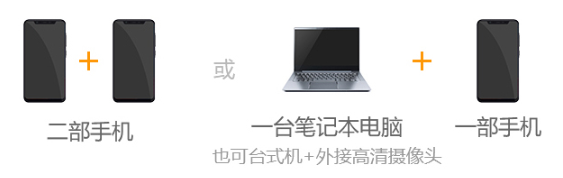 2、软件要求：预装钉钉（官网下载）、腾讯会议（官网下载）及中国研招网远程面试系统（详见研究生院官网《北京中医药大学2020年硕士研究生复试备考指南》，网址：http://yanjiusheng.bucm.edu.cn/zsjy/sszs/62359.htm）。手机：①安装最新版学信网App（https://www.chsi.com.cn/wap/download.jsp），使用学信网账号登录，并保证App已获取摄像头和麦克风权限。②苹果手机请使用Safari最新版浏览器；安卓手机使用Chrome最新版浏览器（https://t4.chei.com.cn/common/app/chrome-80-0-3987-162.apk）。电脑端：安装最新版Chrome浏览器（Mac版https://www.google.cn/chrome/、 Windows版https://www.google.cn/chrome/）3、操作流程①二部手机：一部手机作为复试第一机位，苹果手机请使用Safari最新版浏览器；安卓手机请使用Chrome最新版浏览器，进入http://bm.chsi.com.cn/ycms/stu/，进入页面后，使用学信网账号密码登陆，进入复试考场，在页面上点击接通按钮即可连接第一个机位，页面出现二机位的二维码后，再用另一部手机打开学信网App扫描二维码即可连接第二个机位。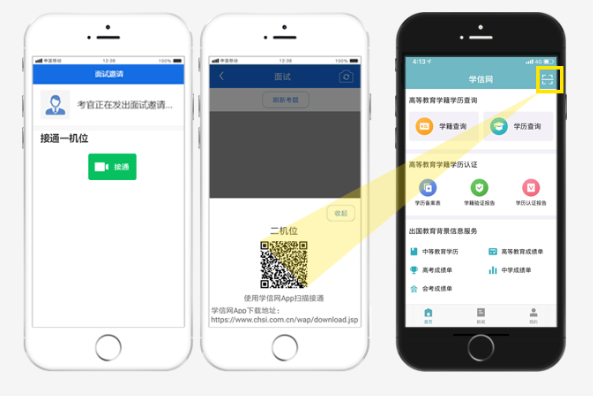 ②一台电脑和一部手机电脑端作为第一机位，使用最新版Chrome浏览器登陆，http://bm.chsi.com.cn/ycms/stu/，进入页面后，使用学信网账号密码登陆，进入复试考场，在页面上点击接通按钮即可连接第一个机位，页面出现二机位的二维码后，再用另一部手机打开学信网App扫描二维码即可连接第二个机位。4、双机位要求一台设备（第一机位）从正面拍摄，放置在距离本人30cm处，另一台设备（第二机位，可自由移动）从考生侧后方45°距离本人30cm处拍摄，确保第一机位和第二机位分别从考生面前和身后完整拍摄到考生全身、复试组教师能够从第二机位清晰看到第一机位屏幕。效果图如下：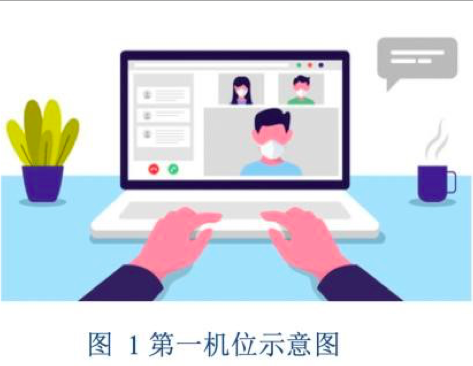 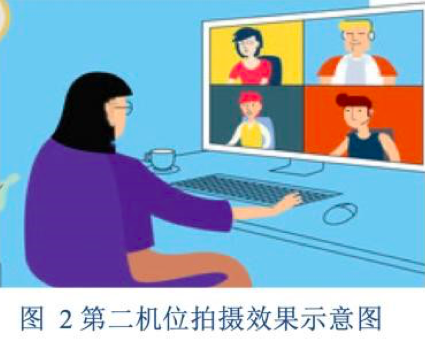 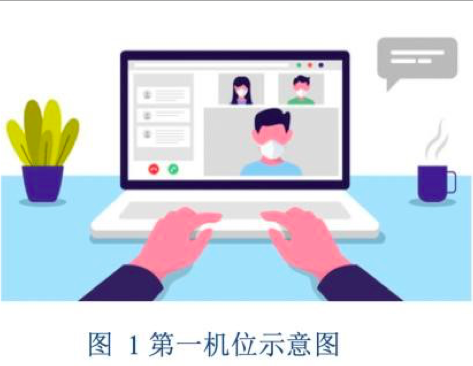 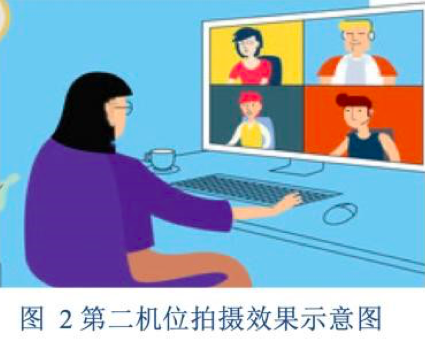 5、网络复试注意事项（1）复试开始前，考生应当根据考务人员的指令，手持第二机位摄像头，环绕360°展示本人应试环境。（2）复试时考生需具有宽带网、Wifi、4G/5G网络等两种以上的网络条件，两个机位分别采用不同的网络，确保复试网络畅通。提前进行网络测试，建议使用宽带（WiFi）网络和流量两种模式，一种方式断网后可及时转换其他方式连接。（3）考生应提前安装并熟练使用浏览器、学信网远程复试系统学生端（请点击下载学生端操作手册），若考生使用电脑，需安装最新版Chrome浏览器，若使用的是手机，则手机上需安装最新版学信网APP，苹果手机需使用最新版本Safari浏览器，安卓手机需使用最新版Chrome浏览器。考生还需安装腾讯会议软件（电脑）或手机APP、钉钉软件（电脑）或手机APP、office软件并保证各软件及手机APP已获得摄像头及麦克风权限。（4）请确保手机、电脑等电子设备电源稳定、电量充足、网络连接正常。考试进行中须关闭移动设备录屏、音乐、QQ、微信、手机短信、闹钟等可能影响正常复试的应用程序。请考生提前按报考学院要求做好准备，并根据学院的安排进行提前测试。如有困难，请务必提前向学院反映，做好沟通。（5）考生应当选择独立、可封闭的空间，确保安静整洁，复试过程中严禁他人进入考试独立空间。除复试要求的设备和物品外，复试场所考生座位1.5米范围内不得存放任何书刊、报纸、资料、电子设备等。（6）穿着得体，视频、音频符合复试要求。考试需按照要求调整视频画面：正面免冠面对摄像头，头肩部及双手应处于视频画面正中间，面部清晰可见，不佩戴口罩，头发不遮挡耳朵，不戴耳饰。（7）保持手机通话畅通。如报考时填报的手机号码已更换，应提前向报考学院报备。（8）复试未结束前不能离场。在复试过程中出现意外情况时，应及时与工作人员联系。（9）考生应当密切关注学校和学院复试工作的相关通知以及规定，了解复试环节和复试相关政策法规。（四）网络远程资格审查形式、材料提交要求及时间安排网络远程资格审查采用线上材料审核，资格审查小组通过下载考生复试资格相关材料，对考生的复试资格进行审核，同时要求考生签订复试考生诚信承诺书，对于考生上传及提交材料，要求真实客观，不得弄虚作假，一经发现，取消考生复试资格，并提交上报研究生院。要求第一批复试考生5月19日前，完成复试考生远程复试资格材料研究生考生服务系统材料上传工作。第二批复试考试，6月3日前，完成复试考生远程复试资格材料研究生考生服务系统材料上传工作。（五）各项复试内容（包括专业课笔试、材料评价、综合面试）的组织形式及评价方式、所占比例、内容及流程、评价标准等1、专业课笔试按招生简章分专业进行专业课笔试，学院统一组织命题、考试、阅卷，满分100分，占整个复试考核总成绩30%。2、材料评价包括综合素质材料评价及学术能力材料评价，该部分考核占复试成绩权重的10%。3、综合面试由各综合面试小组进行测定，该部分考核占复试成绩权重的60%。考核内容主要包括：①本学科专业知识和相关基础知识的广度和深度。②利用所学理论发现、分析和解决问题的能力，对本学科发展动态的了解以及在本专业领域发展的潜力。③能力测试，注重考查考生的思维能力、综合分析能力等。④综合素质，包括事业心、责任感、职业兴趣、表达能力、逻辑思维能力、沟通协调能力以及知识面等。⑤外语水平，必须进行听说能力测试。4、成绩计算综合面试结束后，各学科复试小组首先对参加复试考生的复试总分进行计算，然后计算考生的最终总成绩，并填在复试考核表内。复试总分计算方法如下：复试总分=专业课笔试分（满分为100分）×30%+材料评价×10%+（综合面试分100分）×60%。复试不及格即低于 60 分者不予录取。总成绩计算办法如下：总成绩=初试总分/5×60%+复试总分×40%。（六）考生查询复试、拟录取名单的时间、网上公示的具体网址关于复试相关事宜及拟录取名单请考生关注：北京中医药大学研究生院网址http://yanjiusheng.bucm.edu.cn/、北京中医药大学中医学院网站http:// http://jichu.bucm.edu.cn/及北京中医药大学中医学院微信公众号。（七）调剂的条件、程序及时间安排详见我校研究生院官网后续通知。（八）关于复试考风考纪1、考生应诚信复试。提前认真阅读《教育部关于印发<2020年全国硕士研究生招生工作管理规定>的通知》（教学函[2019]6号）和《教育部办公厅关于做好2020年全国硕士研究生复试工作的通知》（教学厅〔2020〕4号）、《国家教育考试违规处理办法》（教育部令第33号）、《中华人民共和国刑法》、《普通高等学校招生违规行为处理暂行办法》（教育部令第36号）以及北京中医药大学和报考学院发布的相关招考信息。须知晓：在法律规定的国家考试中，组织作弊的行为；为他人实施组织作弊提供作弊器材或者其他帮助的行为；为实施考试作弊行为，向他人非法出售或者提供考试的试题、答案的行为；代替他人或者让他人代替自己参加考试的行为都将触犯刑法。2、对在考试过程中，违反诚信、规范应试相关规定者，无论何时，一经发现，将取消考试成绩或录取资格，触犯法律的，按有关法律法规进行处理，并记入《考生考试诚信档案》。入学后3个月内，我校将按照《普通高等学校学生管理规定》（教育部令第41号）有关要求，对所有考生进行全面复查。复查不合格的，取消学籍；情节严重的，移交有关部门调查处理。3、复试是研究生招生考试的重要组成部分，复试内容属于国家机密级。考生在复试前需宣读复试诚信承诺书，复试过程中禁止录音、录像和录屏。任何个人和组织不得以任何形式录制、复制或传播与我校复试相关的内容。复试过程中，所有涉考人员应当严格遵守相关规定，对复试过程和内容保密。（九）考生咨询、申诉及监督的渠道，对遗留问题处理等考生可向中医学院研究生复试领导小组或学院监察督导组申诉，学院将向校监察督导部门汇报，并配合调查和处理。中医学院研究生办公室：010-53912018/13521080462；时间远程复试平台内容范围5月15—19日研招网、钉钉、腾讯会议远程复试平台测试中医基础理论、中医临床基础、中医医史文献、中医体质学、中医文化学、方剂学复试考生5月20日8:30（请关注通知）研究生院考生服务系统、研招网资格及基本素质审核中医基础理论、中医临床基础、中医医史文献、中医体质学、中医文化学、方剂学复试考生5月20日13:30（请关注通知）研招网、钉钉、腾讯会议专业课笔试（各专业自行安排）中医基础理论、中医临床基础、中医医史文献、中医体质学、中医文化学、方剂学复试考生5月21日9:00（请关注通知）研究生院考生服务系统、研招网、钉钉、腾讯会议跨专业面试中医临床基础、中医医史文献、中医体质学、中医文化学、中医文献跨门类考生5月22日—24日研招网、钉钉、腾讯会议综合面试（按各复试专业通知安排）中医基础理论、中医临床基础、中医医史文献、中医体质学、中医文化学、方剂学复试考生5月25日后考生所在当地二级医院体检拟录取考生时间远程复试平台内容范围6月4日-5日研招网、钉钉、腾讯会议远程复试平台测试中医诊断学、中医临床药学、中医养生康复学、中西医结合基础、中西医结合药理学、中西医结合循证医学复试考生6月6日8:30研究生院考生服务系统、研招网资格及基本素质审核中医诊断学、中医临床药学、中医养生康复学、中西医结合基础、中西医结合药理学、中西医结合循证医学复试考生6月6日1:30研招网、钉钉、腾讯会议专业课笔试中医诊断学、中医临床药学、中医养生康复学、中西医结合基础、中西医结合药理学、中西医结合循证医学复试考生6月7日8:30研招网、钉钉、腾讯会议综合面试（6月5日发布具体复试通知）中医诊断学、中医临床药学、中医养生康复学、中西医结合基础、中西医结合药理学、中西医结合循证医学复试考生6月9日后考生所在当地二级医院体检拟录取考生